MINISTÉRIO DA EDUCAÇÃO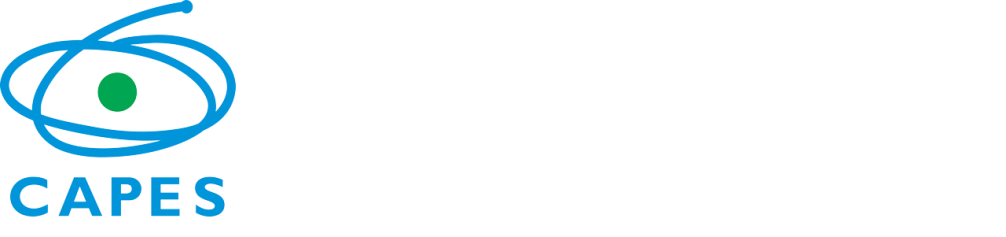 COORDENAÇÃO DE APERFEIÇOAMENTO DE PESSOAL DE NÍVEL SUPERIORSetor Bancário Norte, Quadra 2, Bloco L, Lote 06 - CEP 70040-020 Brasília-DF<http://www.capes.gov.br/educacao-basica/capespibid> - (61) 2022-6830Programa Institucional de Bolsa de Iniciação à Docência â PIBIDTermo de Compromisso do Participante Voluntário de Iniciação à DocênciaNome, residente e domiciliado a endereço completo, com endereço eletrônico endereço, inscrito no Cadastro de Pessoa Física (CPF) sob o nº					; discente do núcleo UFV -					/curso        	, firma, por meio desse instrumento, compromisso com a Coordenação de Aperfeiçoamento de Pessoal de Nível Superior (CAPES) para participar como voluntário do Programa Institucional de Bolsa de Iniciação à Docência (PIBID), assumindo em caráter irrevogável os compromissos e obrigações que se seguem:Cláusula primeiraO participante do Pibid declara ter ciência dos dispostos no Decreto nº 7.219, de 24 de junho de 2010, na Portaria Capes nº 259, de 17 de dezembro de 2019 e na Portaria 114, de 06 de agosto de 2020.Cláusula segundaO participante do Pibid de Iniciação à Docência afirma preencher todos os requisitos listados a seguir:I. estar regularmente matriculado na primeira metade do curso de licenciatura correspondente ao subprojeto do qual fará parte. Quando for o caso, ser matriculado em curso que compõe o subprojeto multidisciplinar;II. estar em dia com as obrigações eleitorais;III. ter sido selecionado por chamada pública da IES;IV. não possuir relação de trabalho com a IES participante do Pibid ou com a escola onde desenvolve as atividades do subprojeto, salvo se participante de subprojeto de Licenciatura em Educação no Campo ou Intercultural Indígena;V. possuir disponibilidade de 12 (doze) horas semanais para dedicação às atividades do projeto.VI. Firmar termo de compromisso.Cláusula terceiraO participante do Pibid declara estar ciente de que é vedado aos participantes de iniciação à docência assumir a rotina de atribuições dos docentes da escola ou atividades de suporte administrativo ou operacional na escola ou na IES.Cláusula quartaSão deveres do participante do Pibid de iniciação à docência:I. participar das atividades definidas no projeto institucional, no subprojeto e no plano de atividade do núcleo de iniciação à docência ao qual está vinculado;dedicar-se, no período de vigência da participação a 12 (doze) horas semanais, sem prejuízo do cumprimento de seus compromissos regulares como discente;III. desenvolver atividades em escola de educação básica da rede pública;IV. tratar todos os membros do programa e da comunidade escolar com cordialidade, respeito e formalidade adequada;V. atentar-se à utilização da língua portuguesa de acordo com a norma culta, quando se tratar de comunicação formal do programa;VI. comunicar formalmente à coordenação de área qualquer afastamento ou o desligamento do projeto. Em caso de afastamento, deve ser apresentada justificativa acompanhada de documento comprobatório, se for o caso;VII. elaborar portfólio ou instrumento equivalente de registro com a finalidade de sistematização das ações desenvolvidas durante sua participação no projeto;VIII. participar de reuniões e eventos organizados pela coordenação de área, institucional e pelo professor supervisor vinculadas ao Pibid;IX. apresentar formalmente os resultados parciais e finais de seu trabalho, divulgando-os na IES onde estuda e na escola onde exerceu as atividades. A divulgação ocorrerá em eventos de iniciação à docência promovidos pela IES e em ambiente virtual do Pibid organizado pela Capes.X. participar das atividades de acompanhamento e avaliação do Pibid definidas pela Capes;XI. assinar Termo de Desligamento do programa, no momento de seu desligamento.Cláusula quintaA inobservância dos requisitos citados acima ou se praticada qualquer fraude pelo participante, implicará no cancelamento da participação e acarretará a impossibilidade de receber benefícios por parte da Capes, pelo período de cinco anos, contados do conhecimento do fato.___________________, ________ de ____________________ de _________*____________________________________________ASSINATURA DO PARTICIPANTE * cidade e data de ingresso no Programa.